NHD-CA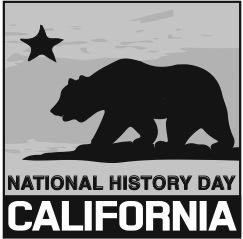 FORCED RANKING WORKSHEETINSTRUCTIONS: Use the grid below to help you rank the History Day entries that you evaluate after each “round.”  For example, if you evaluate entry number 10105 first, you would write “10105” in the box “Round 1 – Rank 1.”  If next you evaluate entry number 10112 and you think it is better than the first, you would put “10112” in the “Round 2 – Rank 1” box and move 10105 to “Round 2 – Rank 2,” and so on.  Using this sheet will help reduce the confusion that usually occurs when reviewing a number of entries.  Please turn this worksheet in with your score sheets.JUDGE’S NAME: ______________________________________________ SIGNATURE: ____________________________________________DIVISION & CATEGORY: _____________________________________________________________ ROOM/HEAT #: __________________RANKRound1Round2Round3Round4Round5Round6Round7Round8Round9Round10Round11Round12123456789101112